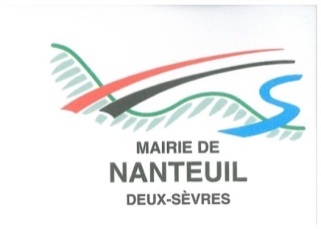 CONTRAT DE PRET DE MATÉRIELTABLES ET BANCSEntre les soussignés :Monsieur Alain BORDAGE, Maire, agissant au nom de la commune, 11 chemin des grandes vignes 79400 NANTEUIL, propriétaire du matériel ci-après désigné « le propriétaire », d’une partEtM 	Demeurant à 	Tel : 	Emprunteur du matériel, ci-après désigné « le preneur », d’autre part,DESIGNATION :Nombre de tables : 	 Nombre de bancs : 	RECUPERATION DU MATERIEL :La récupération est gratuite si elle est effectuée par vos propres moyens aux ateliers, SUR RENDEZ-VOUS uniquement.La récupération est facturée 15 € si les agents techniques doivent vous livrer et venir récupérer les tables et bancs au terme de la location.DURÉE DU PRET :La présente location est consentie pour une durée de     jours du :Au : Fait à NANTEUIL, le 	Le propriétaire,	Le preneur,